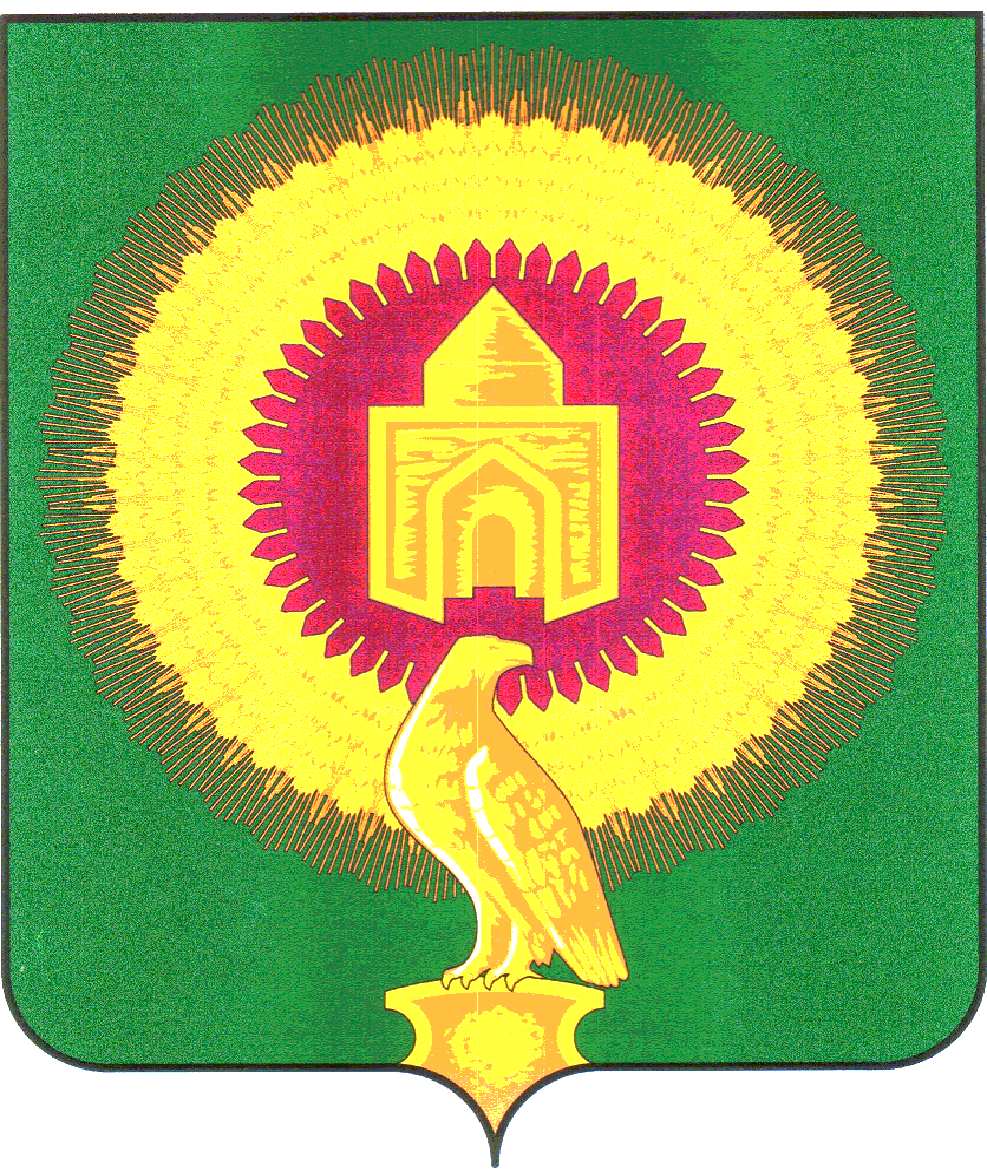 СОВЕТ  ДЕПУТАТОВЛЕЙПЦИГСКОГО  СЕЛЬСКОГО ПОСЕЛЕНИЯВАРНЕНСКОГО МУНИЦИПАЛЬНОГО РАЙОНА ЧЕЛЯБИНСКОЙ ОБЛАСТИРЕШЕНИЕот 4 августа  2014 года                               №       13              с. Лейпциг                      			 О внесении изменений в РешениеОт 25.09.2012г. № 10 «Об установленииземельного налога»	В соответствии с Федеральным законом № 334-ФЗ от 02 декабря 2013 года « О внесении изменений в часть вторую Налогового кодекса Российской Федерации и статью 5 Закона Российской Федерации «О налогах на имущество физических лиц», а также с целью приведения в соответствие с нормами законодательства актов органов местного самоуправления, Совет депутатов Лейпцигского сельского поселения РЕШАЕТ:	Внести в Решение от 25.09.2013 года №10 «Об установлении земельного налога» следующие изменения:	1. Исключить в статье 3 пункт 3.3.	2.  Статью 5 изложить в новой редакции:	Установить, что для организаций и физических лиц, имеющих в собственности земельные участки, являющиеся объектом налогообложения на территории Лейпцигского сельского поселения, льготы установленные в соответствии со ст.395 Налогового Кодекса Российской Федерации, действуют в полном объеме.	Кроме того, в соответствии со ст.387 Налогового Кодекса Российской Федерации, освобождаются от уплаты земельного налога на территории Лейпцигского сельского поселения:	Участники, ветераны Великой отечественной войны - в отношении всех видов категорий земельных участков;	Почетные жители Варненского муниципального района, жители Варненского муниципального района, награжденные золотым знаком отличия «За заслуги перед Варненским районом» и пенсионеры по старости – в отношении земель, находящихся в черте населенного пункта и предоставленные физическим лицам для ведения личного подсобного хозяйства, огородничества, животноводства.	3. Настоящее решение вступает в силу с 1 января 2015 года.	4. Настоящее решение подлежит официальному опубликованию (обнародованию).Глава Лейпцигского сельского поселения:				Э.Т.Пискунова